             Český jazykSlovesa, str. 97,Věta, str. 99, 100,PS2 str. 31Čítanka, str. 129, 130, Vodníkova pomsta,Sloh: nácvik dramatizace báje             MatematikaPlošné převody jednotek, zlomky uč. 41 – 44 a 49 – 50, PS 32 – 33 a 37 – 38Geometrie v pondělí – obsah trojúhelníku uč. 53, PS- 41             Anglický jazykDinosaurs, The Dragon Crown, Stone soap – play a theatre uč. 54 – 57, PS 53, 54             PřírodovědaEkosystém potok a řeka, str. 67, 68PS str. 29             VlastivědaČeský stát za vlády Lucemburků, str. 25-28,PS str. 12-14              Informatikaživý sešit na tabletech           Hudební výchovaZpěv: Jó, třešně zrály, Slunce za horyRytmické hry a hádanky, jednoduché taneční kroky          Pracovní činnostiStavba krychle ze sítě – hudební kostka            Výtvarná výchovaakvárium pro rybičkyTĚLESNÁ VÝCHOVA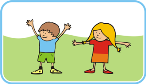 Posilování na hřišti, vybíjená a fotbalHODNOCENÍ TÝDNE UČITELEM:SEBEHODNOCENÍ ŽÁKA: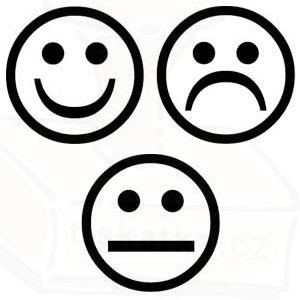 VZKAZ ŽÁKA UČITELI: